Internationale deutsch-polnische Sommerakademie 2019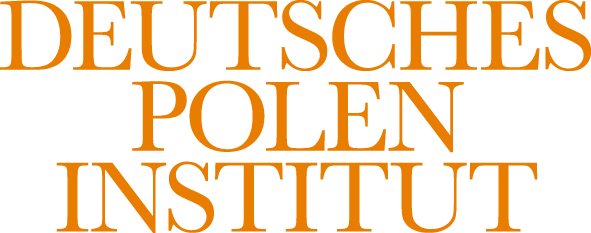 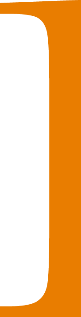 25. August bis 1. September 2019, Königswinter und Darmstadt MigrationenProgrammSo., 25.8.  		Anreise, Begrüßung, Eröffnungsvortrag	Anreise bis 17 Uhr, Haus Schlesien, Dollendorfer Str. 412, 53639 Königswinter17.00 	Begrüßung, Vorstellung, Überblick über das Programm der Sommerschule18.00	Eröffnungsvortrag: Prof. Dr. Beata Halicka, Adam-Mickiewicz-Universität Poznań (Posen)19.30 	Gemeinsames AbendessenMo.,26.8.	9.00	Seminar 1: Zeithistorische Perspektiven (Arbeitstitel)Dozent: Jun.-Prof. Dr. Maren Röger Haus Schlesien, Dollendorfer Str. 412, 53639 KönigswinterMittagspause14.00	ProjektvorstellungenModeration: Jun.-Prof. Dr. Maren RögerAbend zur freien VerfügungDi., 27.8.              9.00		ProjektvorstellungenModeration: Jun.-Prof. Dr. Maren Röger  	Mittagspause14.00	Führung durch die Ausstellungen im Haus Schlesien mit Diskussion, Möglichkeit zur 
			Recherche in der Bibliothek und im Archiv. 20.00	Abendprogramm Filmvorführung 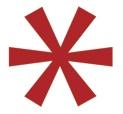 Mi., 28.8.		ExkursionFahrt nach Bonn, Expertengespräche, Besuch von Ausstellungen.Abends: Transfer nach Darmstadt, Bezug des HotelsDo., 29.8.	9.00	Seminar 2: Kulturwissenschaftliche Perspektiven (Arbeitstitel)Dozentin: Prof. Dr. Brigitta Helbig-Mischewski, Adam-Mickiewicz-Universität Poznań (Posen) 			Mittagspause14.00 	Möglichkeit zur Arbeit in der Bibliothek des DPI20.00     Lesung und Gespräch mit Brygida Helbig 	Moderation: Manfred Mack 	Studierendenkeller der TU Darmstadt, ResidenzschlossFr., 30.8.              9.00		ProjektvorstellungenModeration: Prof. Dr. Brigitta Helbig-Mischewski, Adam-Mickiewicz-Universität Poznań (Posen)13.00	Mittagspause14.00	Seminar 3: Soziologische Perspektiven (Arbeitstitel) Dozent: Prof. Dr. Michał Nowosielski, Universität Warschau (in englischer Sprache)	Abend zur freien VerfügungSa., 31.8.           9.00		ProjektvorstellungenModeration: Prof. Dr. Michał Nowosielski, Universität Warschau 			Mittagspause14.00 	Möglichkeit zur Arbeit in der Bibliothek des DPI17.00	Gemeinsame Wanderung, Abendessen, Abschluss der SommerakademieSo., 1.9.		Abreisetag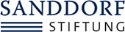 Gefördert von: 	                  Ein Projekt von: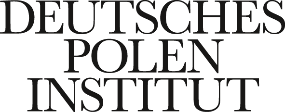 KontaktinformationenDeutsches Polen-Institut ♦ Residenzschloss ♦ Marktplatz 15 ♦  64283 Darmstadt Manfred Mack (Mobil): 0178-9717639 ♦ Peter Oliver Loew (Mobil): 0177-4663599                                               www.sommerakademie-polen.de                                              www.deutsches-polen-institut.de